Kallelse till Årsmöte i Kronobergs Dreverklubb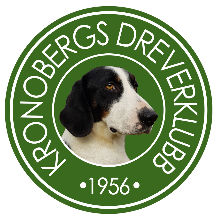 Välkomna till Årsmötet på Motell Ljungby(Best Western Ringvägen 1) fredagen den 8/2 kl 18:00. I samband med årsmötet kommer vandringspriser samt diplom för säsongens drevprov att delas ut. 
Vi kommer även att lotta ut tre presentkort till Jaktia bland de domare som dömt på Kronobergs ordinarie prov under säsongen. För varje provdag erhålls en lott. För att erhålla lotter samt deltaga i utlottningen måste man närvara på årsmötet.
Efter årsmötet bjuder klubben på mat. 
För att kunna beställa mat vill vi ha in anmälan om deltagande senast 3/2. Anmäl gärna i god tid. Anmälan till Jyrki Vouti via telefon 070-6627988 eller mejl slagstigens@gmail.comÅrets pristagare är:Provets bästa hund SE43686/2012 FRILJUSETS BEA I Äg MARTIN DAVIDSSON STRÖMSNÄSBRUKKronobergs bästa hundSE43686/2012 FRILJUSETS BEA I Äg MARTIN DAVIDSSON STRÖMSNÄSBRUKProvets bästa rådjurshundSE28044/2016 SKOTTATORPETS HEDDA Äg BENGT-ÅKE BENGTSSON ENERYDAProvets bästa rävhundSE43686/2012 FRILJUSETS BEA I Äg MARTIN DAVIDSSON STRÖMSNÄSBRUKKlubbmästare 2018SE45201/2015 FRILJUSETS DINA Äg AXEL HJELM MARKARYDProvets bästa harhundINGEN HUND SOM ÄR KVALIFICERADProvets bästa unghundSE22372/2017 CHRIKLAS COLIN Äg ARNE & SVEN LILJEDAL RYSSBYHjärtligt Välkomna StyrelsenTack till Sundströms Safety AB och Opido Plast AB för tryckning av kallelsen